07.11.2023Календарь предпринимателя на ноябрь 2023 годаНоябрь – один из относительно «тихих» месяцев в году в плане отчетности и сборов. Однако, несмотря на это, забывать об отчетных датах нельзя. Чтобы предпринимателям было удобно и просто держать руку на пульсе, Корпорация МСП подготовила ежемесячный Календарь предпринимателя. До 13 ноября Организации и ИП, привлекающие работников, вправе направить в налоговую инспекцию уведомление для единого налогового платежа о сумме НДФЛ за работников, если подают эти уведомления дважды в месяц. До 15 ноября организации и ИП, привлекающие работников, уплачивают страховые взносы в СФР.До 20 ноября импортёры товаров из стран ЕАЭС уплачивают косвенные налоги и сдают декларацию в налоговую инспекцию. До 27 ноября:организации и ИП, привлекающие работников:- направляют уведомление для единого налогового платежа о суммах страховых взносов в налоговую инспекцию и НДФЛ;- сдают в налоговую персонифицированные сведения о физлицах;организации на ОСН, которые перешли на уплату налога по фактической прибыли, сдают декларацию;производители подакцизных товаров сдают декларацию;организации и ИП на автоматизированной УСН, уплачивают налог.До 28 ноября:самозанятые уплачивают НПД;организации и ИП, привлекающие работников, уплачивают за них НДФЛ и страховые взносы;организации и ИП на ОСН и ЕСХН уплачивают НДС (если не используют освобождение по п. 1 ст. 145 НК);организации на ОСН уплачивают аванс по налогу на прибыль (если не платят их поквартально по п. 3 ст. 286 НК).Не пропустить даты уплаты налогов и сдачи отчетности поможет специальный сервис «Календарь предпринимателя» на Цифровой платформе МСП.РФ. Его можно настроить под свой бизнес, и он сам сформирует события в нужные даты и пришлёт напоминания на электронную почту. Платформа создана и развивается в рамках нацпроекта «Малое и среднее предпринимательство» под кураторством первого вице-премьера Андрея Белоусова.*В этой публикации нет дат по нетипичным для МСП событиям: налогам на игорный бизнес и добычу полезных ископаемых, сборам и водном налоге, налоге с доходов по государственным и муниципальным ценным бумагам, по дополнительным страховым взносам на накопительную пенсию, а также по торговому сбору, который применяется только в Москве.Дополнительная информация для СМИ: +7 (391) 222-55-03, пресс-служба агентства развития малого и среднего предпринимательства Красноярского края.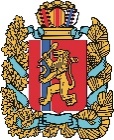 АГЕНТСТВО РАЗВИТИЯ МАЛОГО И СРЕДНЕГО ПРЕДПРИНИМАТЕЛЬСТВАКРАСНОЯРСКОГО КРАЯ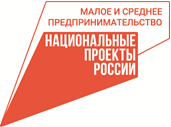 